ПОСТАНОВЛЕНИЕ                                 АДМИНИСТРАЦИИ ЮГО-СЕВЕРНОГО СЕЛЬСКОГО ПОСЕЛЕНИЯТИХОРЕЦКОГО РАЙОНА  от 03.06.2019                                                                                                         №  33 станица Юго-СевернаяО мерах по обеспечению пожарной безопасности на территории Юго-Северного сельского поселения Тихорецкого района Во исполнение Федерального закона от 21 декабря 1994 года № 69-ФЗ «О пожарной безопасности», Закона Краснодарского края от 31 марта 2000 года № 250-КЗ «О пожарной безопасности в Краснодарском крае», приказа МЧС России от 26 января 2016 года № 26 «Об утверждении Порядка использования открытого огня и разведении костров на землях сельскохозяйственного назначения и землях запаса», Плана основных мероприятий Юго-Северного сельского поселения Тихорецкого района по подготовке к пожароопасному периоду в 2019 году и целях организации профилактической работы в области пожарной безопасности, предупреждения гибели людей на пожарах, связанных с выжиганием сухой травы, камыша, стерни на территории Юго-Северного сельского поселения Тихорецкого района п о с т а н о в л я ю:1.Создать комиссию по обеспечению контроля за недопущением выжигания сухой растительности и неконтролируемых сельскохозяйственных палов (согласно приложению).2.Провести сходы граждан в населенных пунктах, на которых довести требования по запрету выжигания сухой травы, рекомендовать жителям поселения установить возле жилых строений емкости с водой, иметь лопату, багор, огнетушители.3.Принять меры по недопущению перекрытия дорог, проездов, обеспечивающих беспрепятственное движение пожарных подразделений.4.Вести разъяснительную работу по недопущению выжигания сухой растительности и строгому соблюдению правил пожарной безопасности.5.Обеспечить соблюдение правил пожарной безопасности на подведомственных территориях.6.При возникновении пожаров принимать экстренные меры по оперативному реагированию и тушению возникающих очагов пожаров.7.Разместить информационные щиты о необходимости соблюдения мер пожарной безопасности вблизи полей.28.Обнародовать настоящее постановление в установленном порядке и разместить на официальном сайте администрации Юго-Северного сельского поселения Тихорецкого района в информационно-телекоммуникационной сети «Интернет».9.Контроль за выполнением настоящего постановления оставляю за собой.10.Постановление вступает в силу со дня его подписания.Глава Юго-Северного сельского поселения Тихорецкого района                                                          А.В. Аулов                                                                                           ПРИЛОЖЕНИЕ                                                                          к постановлению администрации                                                                          Юго-Северного сельского поселения                                                                          Тихорецкого района                                                                          от 03.06.2019 г. № 33СОСТАВкомиссии администрации Юго-Северного сельского поселения Тихорецкого района по обеспечению контроля за недопущением выжигания сухой растительности и неконтролируемых сельскохозяйственных палов Глава Юго-Северного сельского поселения Тихорецкого района                                                          А.В. АуловАуловАндрей Васильевич- глава Юго-Северного сельского поселения Тихорецкого района, председатель комиссии;Андронова Анастасия Павловна - специалист II категории  администрации Юго-Северного  сельского поселения Тихорецкого района, секретарь;Члены комиссии:Члены комиссии:Дмитренко Надежда ГавриловнаДорцева Валентина СергеевнаКольцова Татьяна АнтоновнаФедосова Ольга НиколаевнаЯрмизина Любовь Павловна- руководитель ТОС (по согласованию)- руководитель ТОС (по согласованию);- руководитель ТОС (по согласованию);-руководитель ТОС (по согласованию);- руководитель ТОС (по согласованию);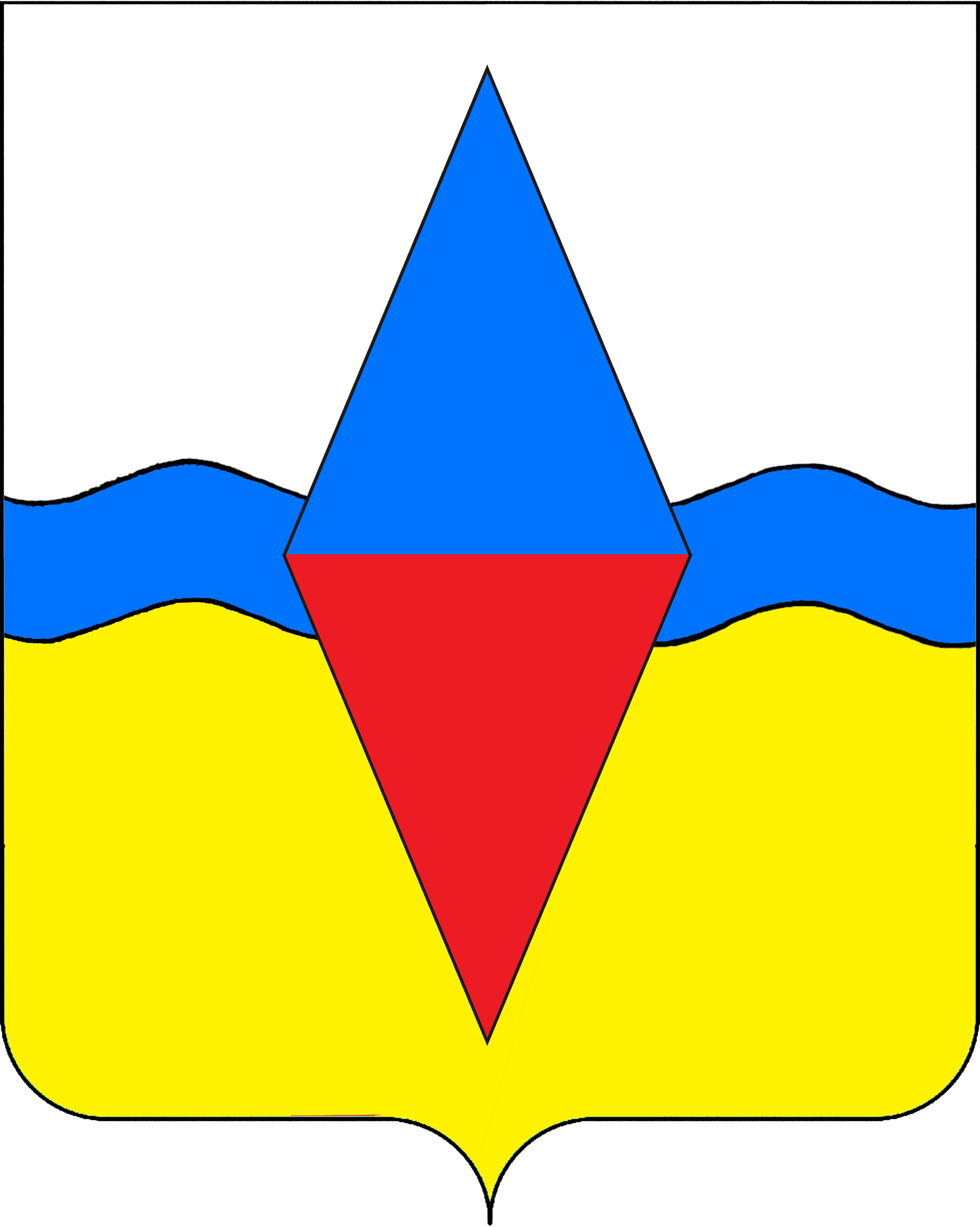 